АДМИНИСТРАЦИЯ САРАКТАШСКОГО РАЙОНАП О С Т А Н О В Л Е Н И Е_________________________________________________________________________________________________________[МЕСТО ДЛЯ ШТАМПА]п. СаракташВ соответствии с частью 2.1 статьи 36 Федерального закона от 06.10.2003 № 131-ФЗ «Об общих принципах организации местного самоуправления в Российской Федерации», решением Совета депутатов муниципального образования Гавриловский сельсовет Саракташского района четвертого созыва от 4 сентября 2023 года № 92 «О назначении конкурса по отбору кандидатур на должность главы муниципального образования Гавриловский сельсовет Саракташского района Оренбургской области»          1. Назначить в состав конкурсной комиссии по отбору кандидатур на должность главы муниципального образования Гавриловский сельсовет Саракташского района Оренбургской области:           Бакирова Ришата Махмутовича, врио заместителя главы администрации – руководителя аппарата администрации района;           Шаменову Розалию Камиловну, депутата Совета депутатов района, заведующую Черкасским фельдшерско-акушерским пунктом (по согласованию);           Туюшева Сергея Васильевича, председателя комитета по физической культуре, спорту и туризму администрации района;           Павлову Ольгу Николаевну, ведущего специалиста – юриста администрации Саракташского района.          2. Настоящее постановление вступает в силу со дня его подписания, подлежит размещению на официальных сайтах Саракташского района и Гавриловского сельсовета Саракташского района.         3. Контроль за исполнением настоящего постановления возложить на заместителя главы администрации – руководителя аппарата администрации района.Временно исполняющий полномочияглавы района			                                         	         М.В.Кабанов                       [МЕСТО ДЛЯ ПОДПИСИ]Разослано: Бакирову Р.М., членам конкурсной комиссии, администрации Гавриловского сельсовета, прокуратуре района, организационному отделу администрации района, официальные сайты администраций Саракташского района и Гавриловского сельсовета, в дело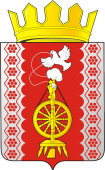 О назначении членов конкурсной комиссии по отбору кандидатур на должность главы муниципального образования Гавриловский сельсовет Саракташского района Оренбургской области